ЭКСКУРСИИ ИЗ ПАРИЖА 
НА ПОЕЗДЕ 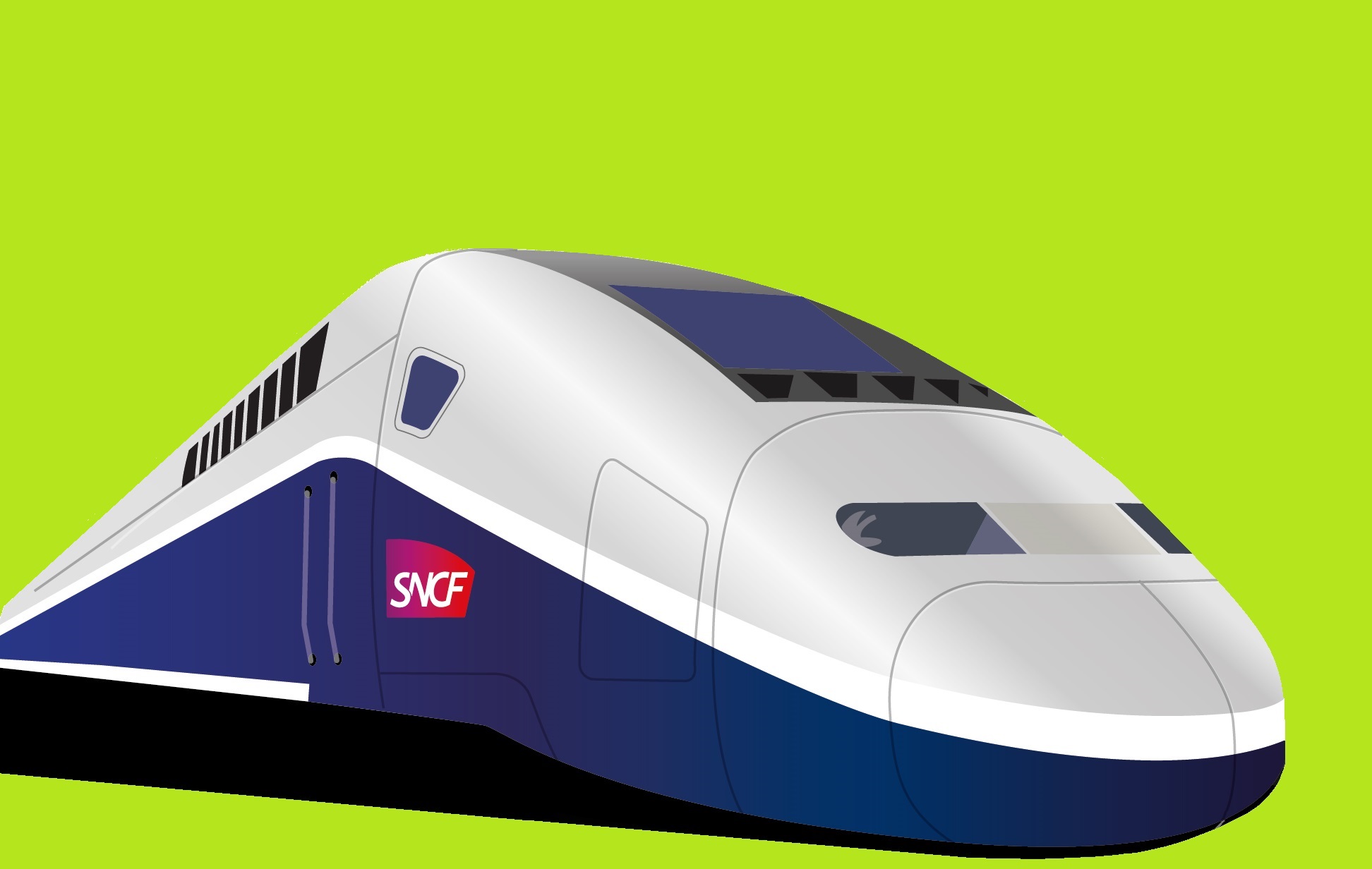 резюме1.	ЭКСКУРСИИ НА ПОЕЗДЕ	32.	Время в пути между ж/д вокзалами и аэропортами Парижа	93.	Почему путешествовать по Франции на поезде?	10ЭКСКУРСИИ НА ПОЕЗДЕОткройте для себя весь шарм Французской провинции на поезде!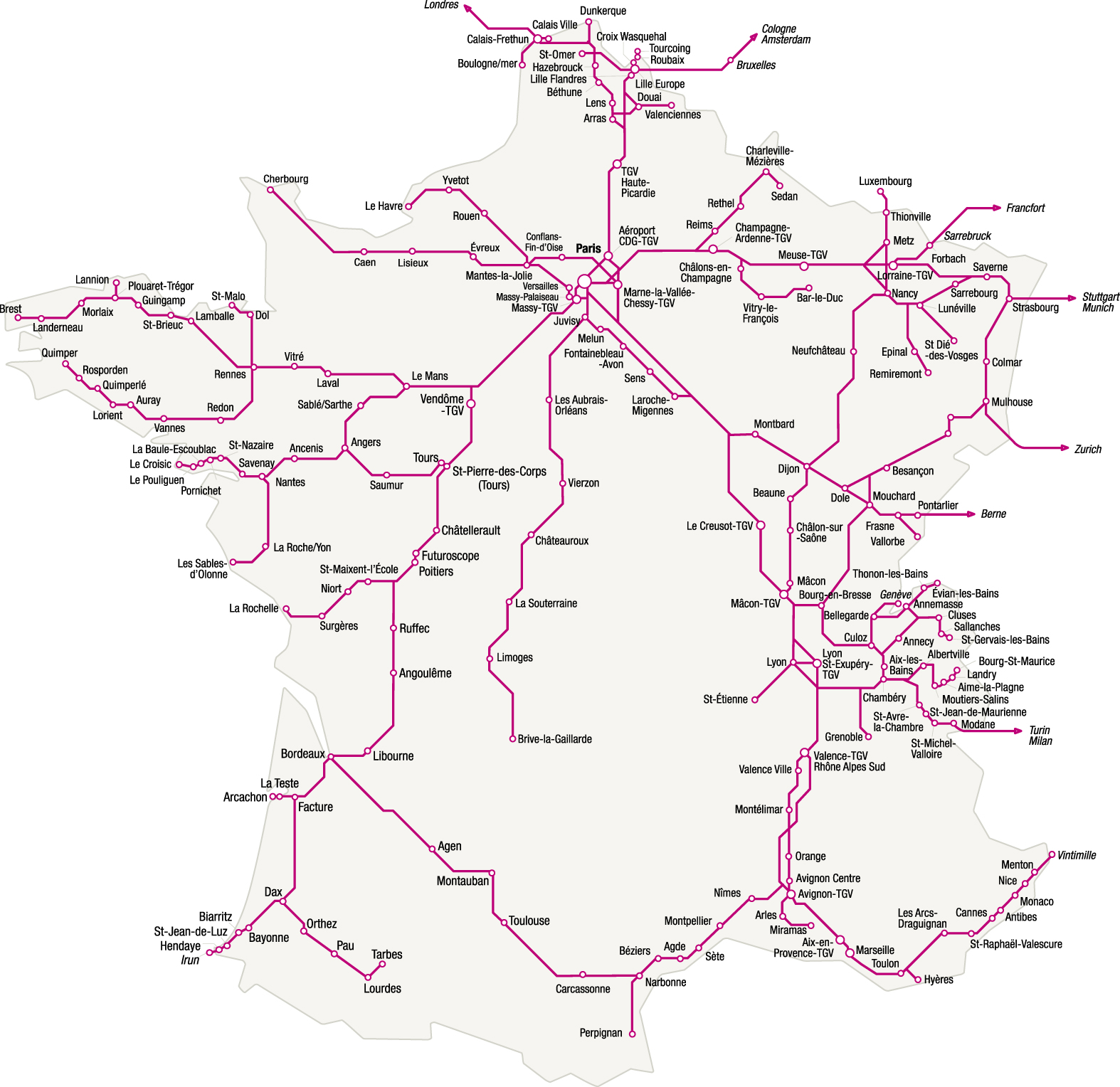  ЗАПАДНАЯ ФРАНЦИЯ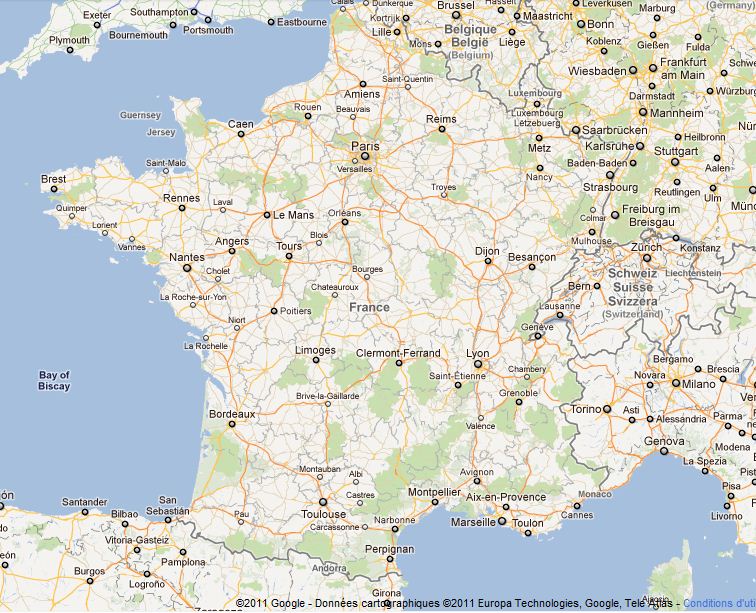 ИЗ ПАРИЖА  ДО  МОН-СЕН-МИШЕЛЯ Знаменитое аббатство Мон-Сен-Мишель расположено на скалистом острове у бретанского побережья. Мон-Сен-Мишель, который французы по праву считают « чудом Западной Европы », соперничает по посещаемости с Эйфелевой башней и Версалем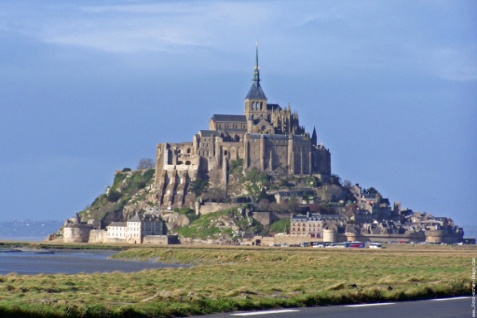 358 км за 3ч45 на TGV (+шатл)* - 2ч05 на поезде до Ренна- 1ч15 на автобусе до аббатства От 75€ туда-обратно*Пакет все-включено доступен нa www.voyages-scnf.eu Название станции-Le Mont St Michel.ИЗ ПАРИЖА ДО РЕННАРенн - столица Бретани. По всему городу разбросаны признаки ярчайшего культурного наследия региона. 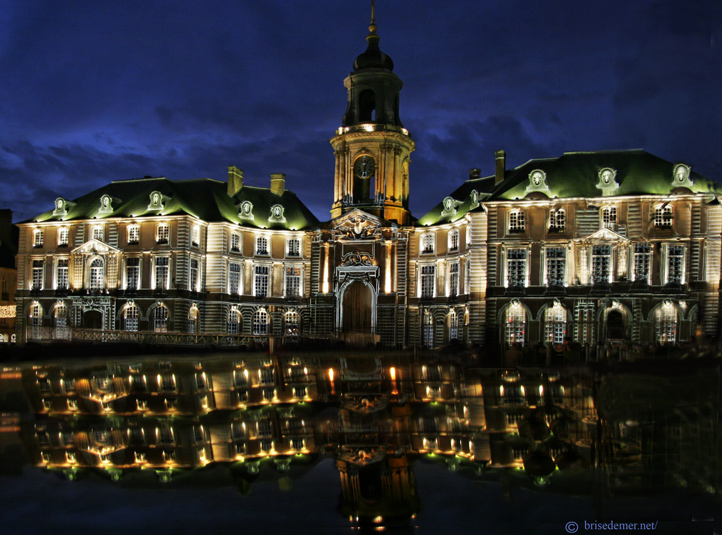 352 км за 2ч на TGV!От 40€ туда-обратноИЗ ПАРИЖА ДО НАНТАГород Нант, в прошлом столица Бретанского герцогства, расположен в устье реки Луары, недалеко от ее впадения в Атлантический океан. Обязательно посетите Герцогский дворец и Нантский собор.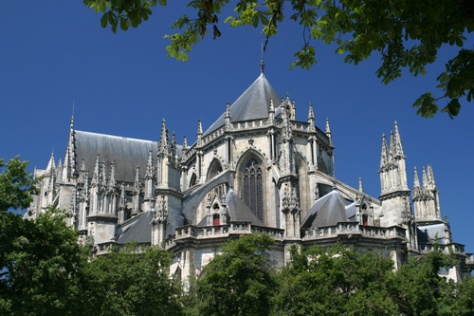 380 км за 2ч на TGV!От 40€ туда-обратно ЮГО-ЗАПАД ФРАНЦИИИЗ ПАРИЖА ДО БОРДО Историческая часть города Бордо, построенная в стиле раннего классицизма,  включена  в список ВсемирногоНаследия ЮНЕСКО. Бордо также славится своим искусством виноделия.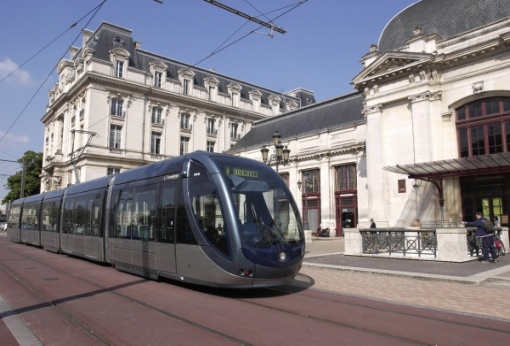 587 км за 3ч10 на TGV!От 40€ туда-обратноИЗ ПАРИЖА ДО ЛИМОЖАЛимож представляет вниманию туристов богатую средневековую историю а также известный лиможский фарфор.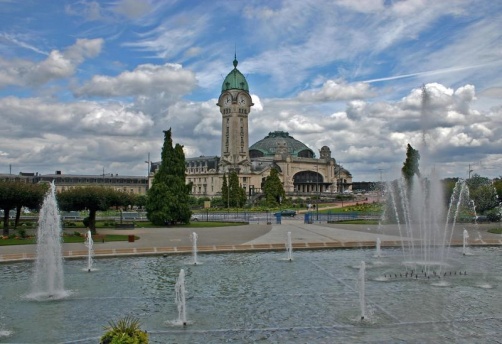 390 км за 2ч56 на TGV!От 40€ туда-обратноИЗ ПАРИЖА ДО AНГУЛЕМА Обязательно посетите Ангулемский собор и остатки средневековой крепости, окружающей город.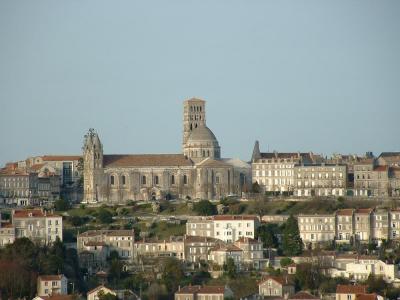 474 км за 2ч08 на TGV!От 40€ туда-обратно ВОСТОЧНАЯ ФРАНЦИИИЗ ПАРИЖА ДО РЕЙМСА Будучи в Реймсе, не забудьте посетить великолепный кафедральный собор, а также продегустировать шампанского в одном 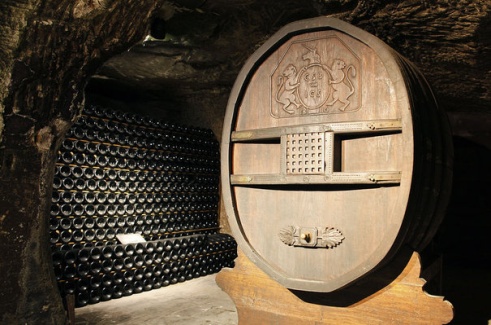 из многочисленных винных погребов.149 км за 39мин на TGV! 
От 30€ туда-обратноИЗ ПАРИЖА ДО СТРАСБУРГА  Расположенный на границе Франции и Германии, Страсбург славится своим рождественским рынком, а также разнообразием эльзасской кухни.  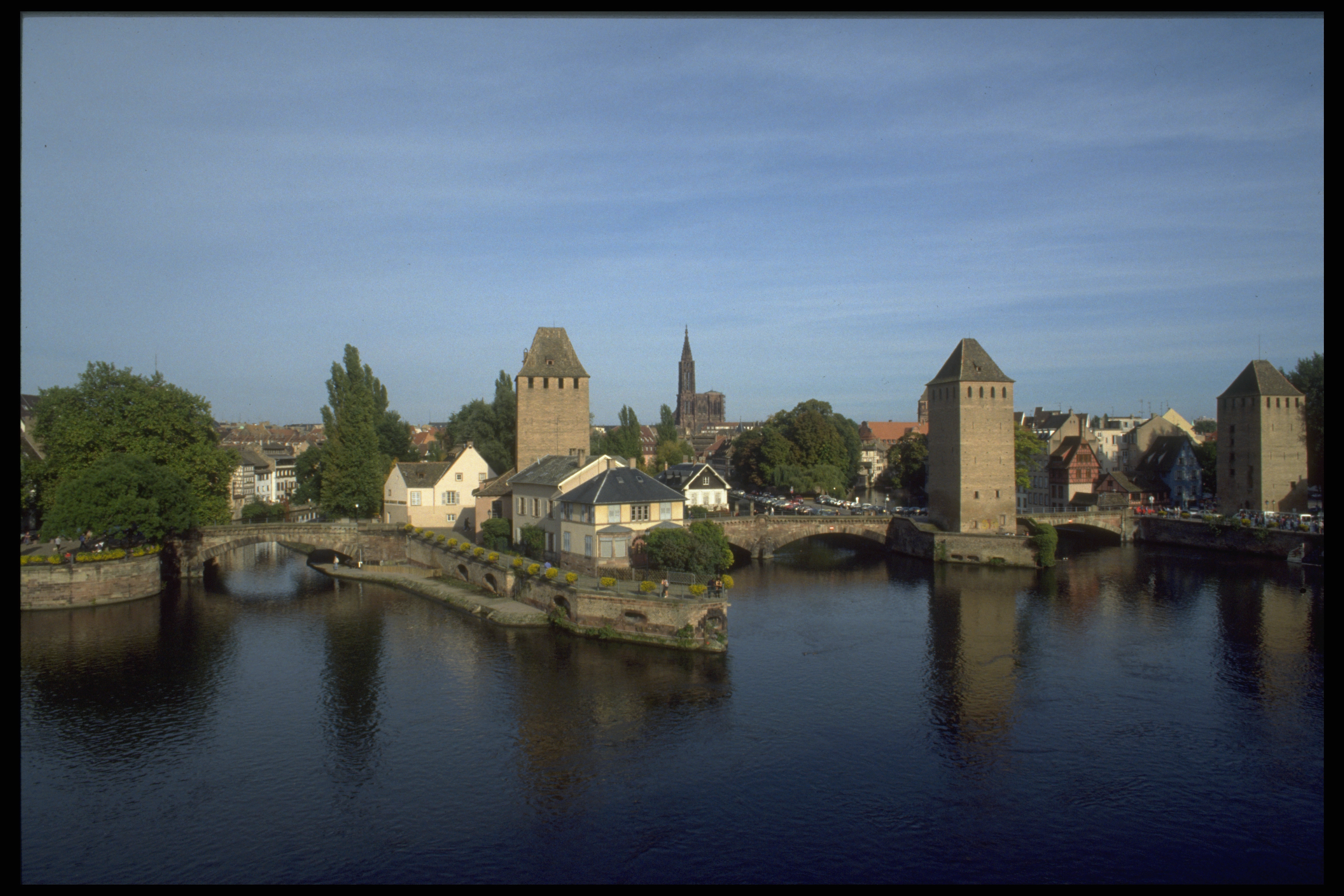 493 км за 2ч18 на TGV! От 50€ туда-обратноИЗ ПАРИЖА ДО НАНСИ  Откройте для себя шарм средневекового Нанси, а также его район Старый Город, где расположена Станиславовская площадь, признанная самой красивой площадью Европы.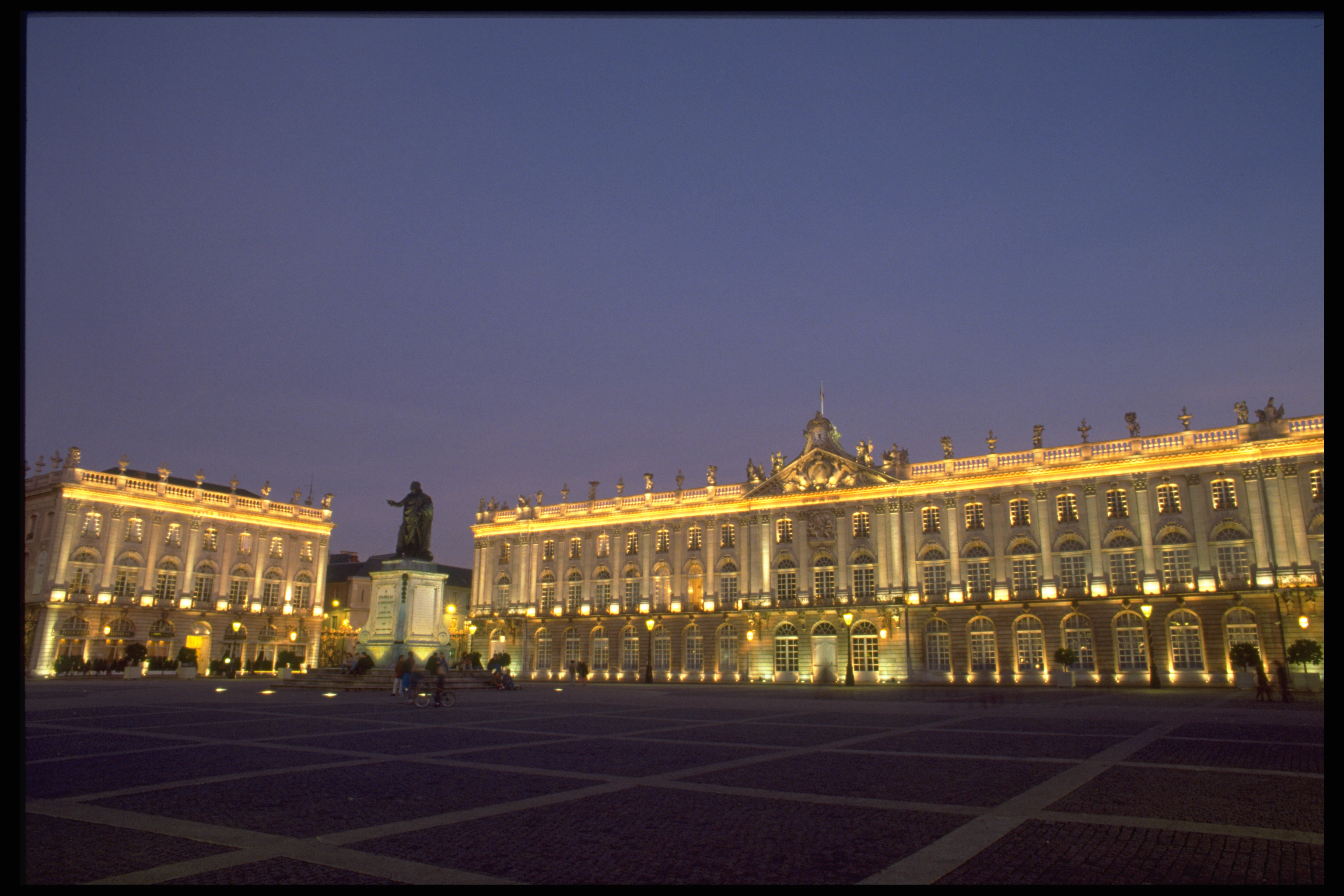 352 км за 1ч30 н TGV!От 40€ туда-обратно ЮГ ФРАНЦИИИЗ ПАРИЖА ДО ЛИОНА Лион, столица региона Рона-Альпы, один из крупнейших туристических центров Франции. Съездите в Лион, чтобы насладиться его богатой историей, изысканной гастрономией и бурлящей ночной жизнью. 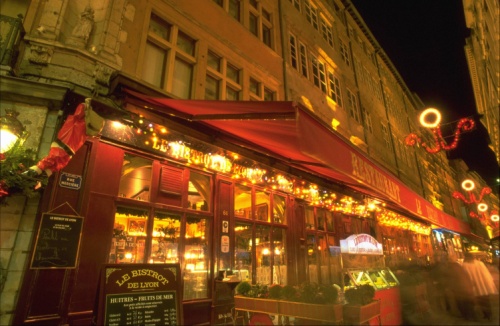 463 км за 1ч57 на TGV!От 50€ туда-обратноИЗ ПАРИЖА ДО MAРСЕЛЯ Марсель побалует вас средиземноморским климатом, длинными песчаными пляжами и расслабляющей атмосферой! 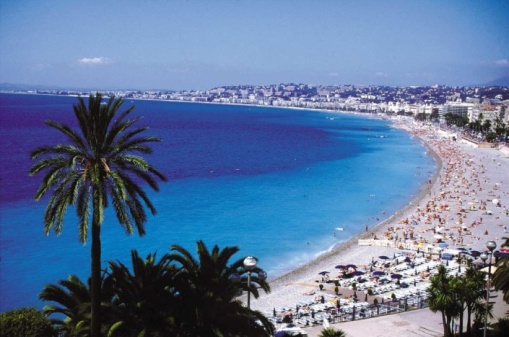 775 км за 3ч06 на TGV!От 50€ туда-обратноИЗ ПАРИЖА ДО НИМА Откройте для себя древнеримской прошлое этого уголка юга Франции и насладитесь средиземноморской кухней.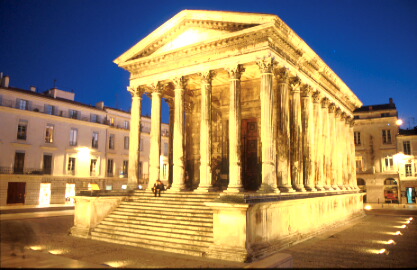 711 км за 2ч51 на TGV! От 50€ туда-обратно Север ФранцииИЗ ПАРИЖА ДO ЛИЛЛЯОбязательно посетите старый город с его величественной Гранд Плас, а также новый ультрасовременный железнодорожный вокзал Лилля.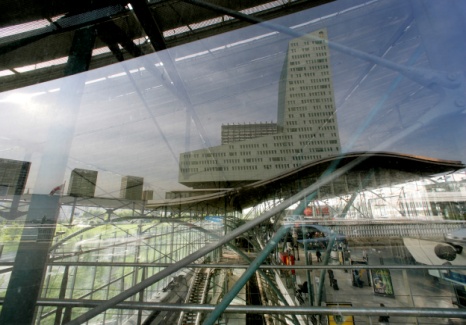 218 км за 59мин на TGV!От 30€ туда-обратноИЗ ПАРИЖА ДO ДОВИЛЯ  Приморский курорт Довиль, расположенный на побережье Нормандии, славится своим казино и обширными песчаными пляжами. В городе также регулярно проводятся конные бега, различные фестивали и выставки.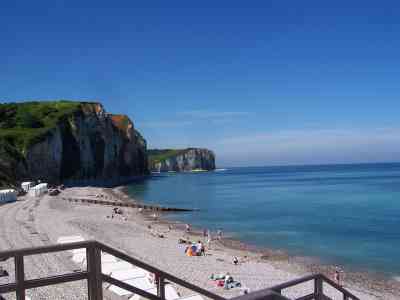 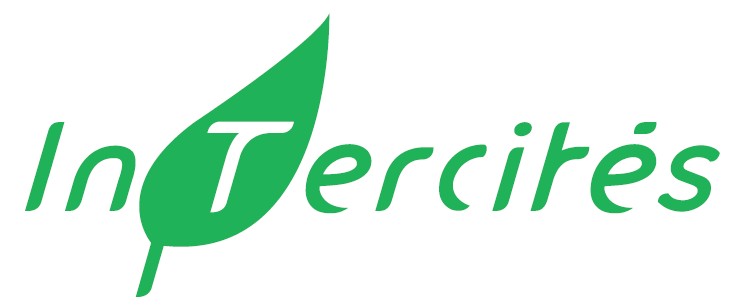 199 км за 2ч наОт 30€ туда-обратноИЗ ПАРИЖА ДO AМЬЕНА Не забудьте посетить Амьенский кафедральный собор, признанный ЮНЕСКО памятником всемирного наследия человечества. 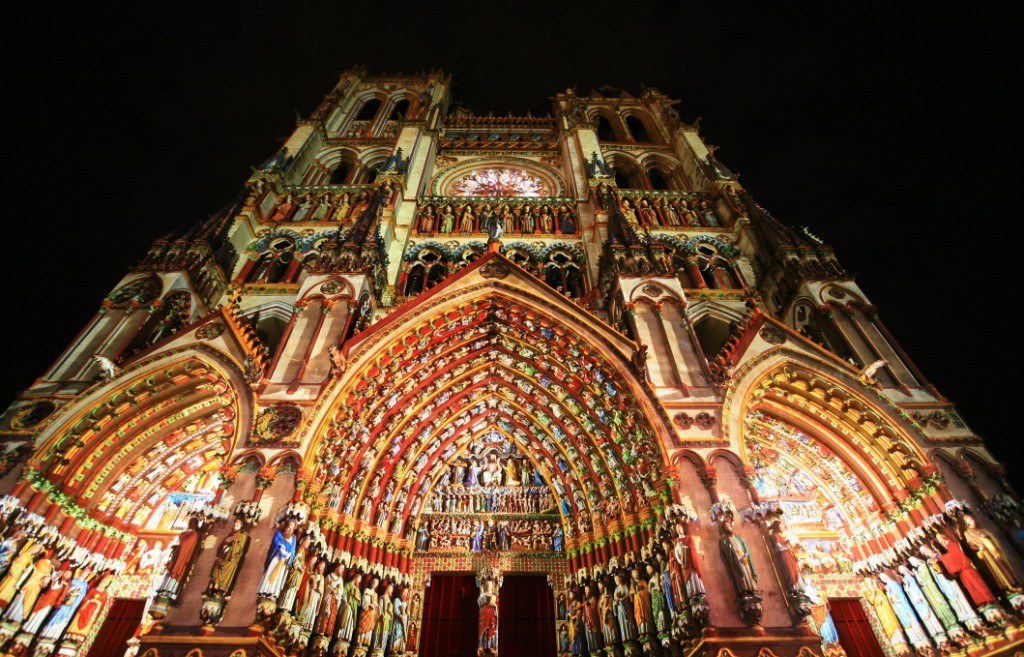 130 км за 1ч10 на От 20€ туда-обратноВремя в пути между ж/д вокзалами и аэропортами ПарижаИз аэропорта Руасси-Шарль-де-ГолльВокзал Gare Montparnasse: 40мин на такси // 58мин на общественном транспортеВокзал Gare de l’Est: 28мин на такси // 45мин на общественном транспортеВокзал Gare du Nord: 28мин на такси // 28мин на электричке RERВокзал Gare d’Austerlitz: 32мин на такси // 55мин на общественном транспортеВокзал Gare de Lyon: 33мин на такси // 51мин на общественном транспортеВокзал Gare de Saint Lazare: 29мин на такси // 47мин на общественном транспорте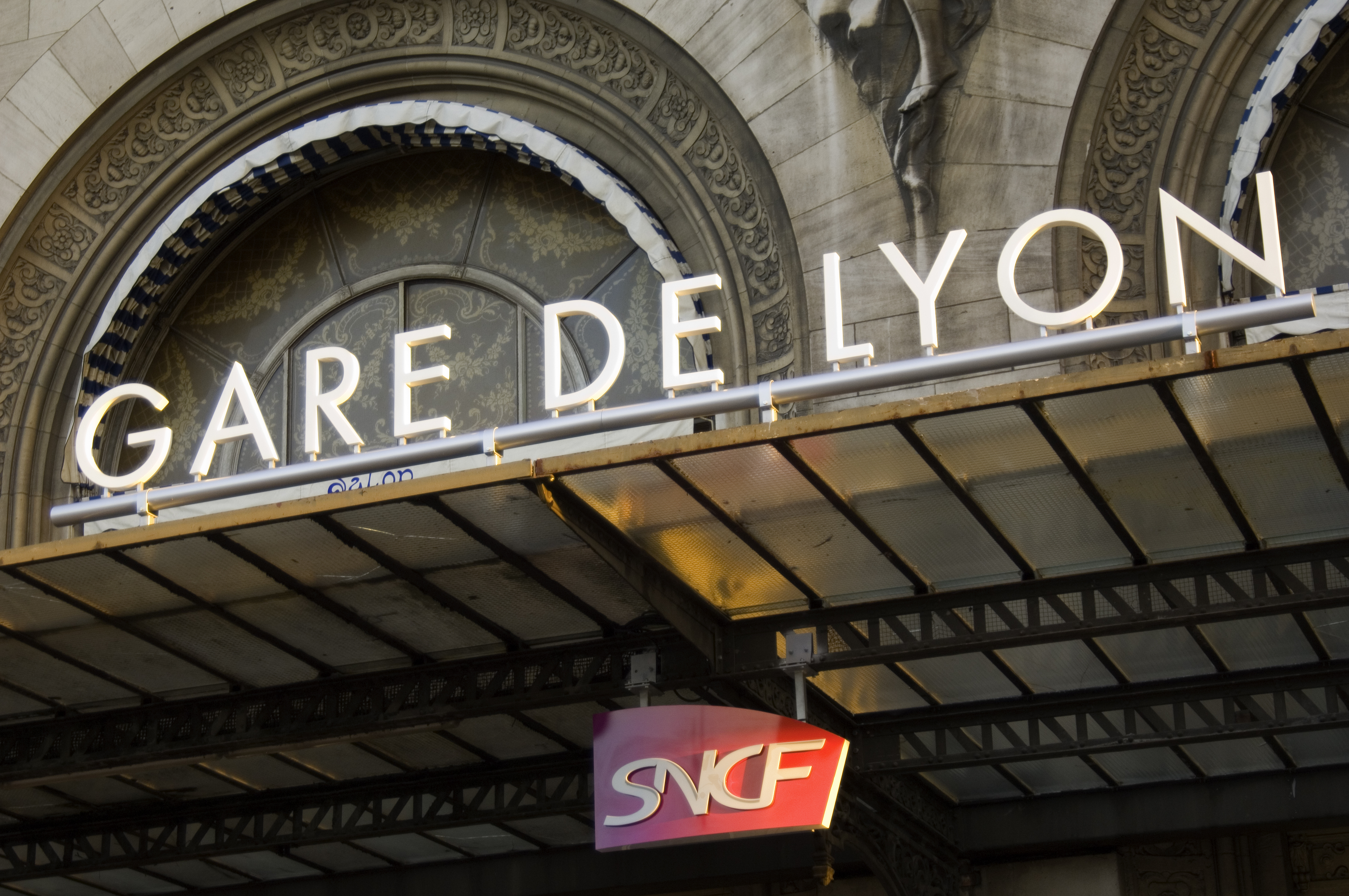 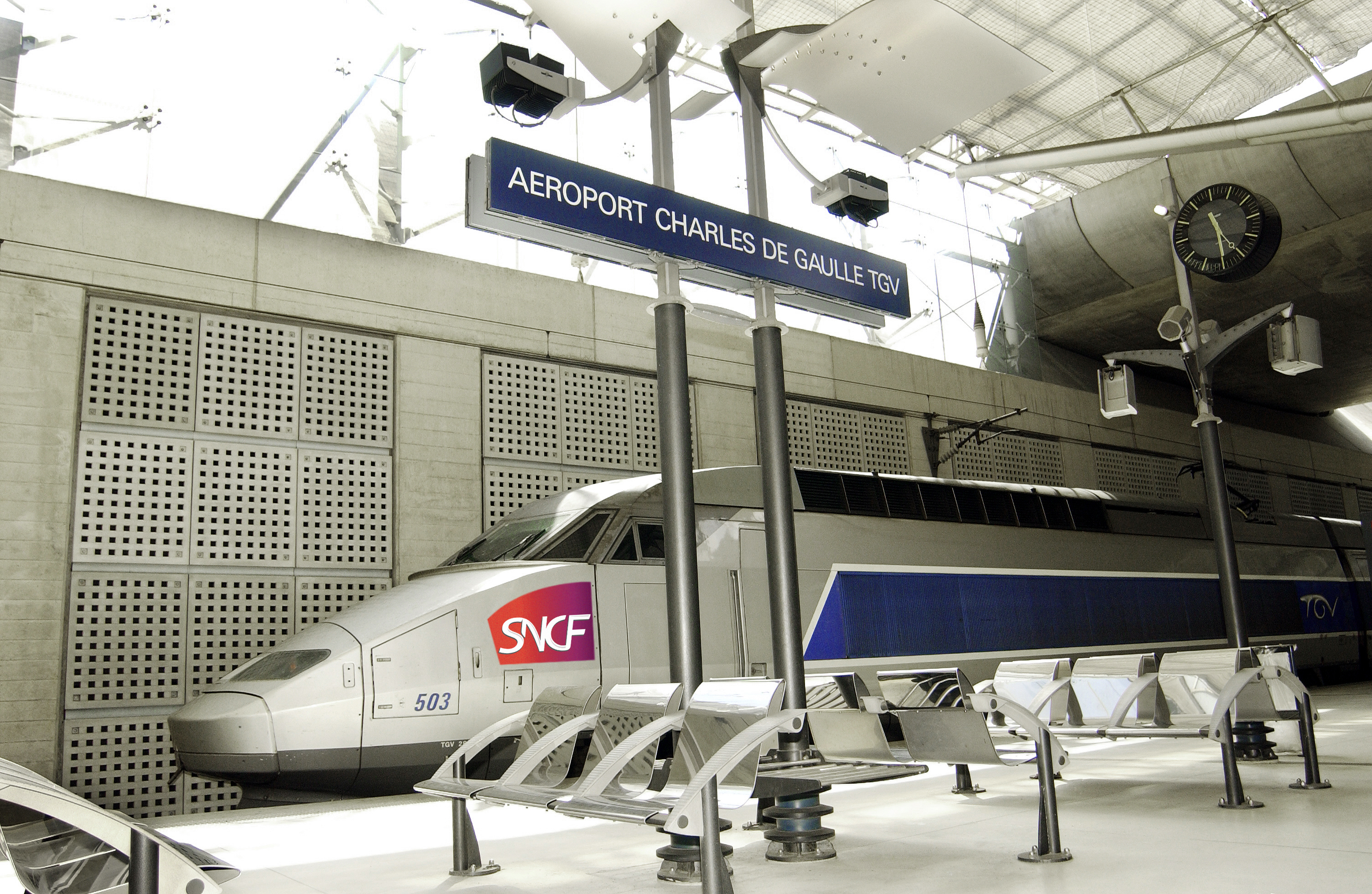 Из аэропорта ОрлиВокзал Gare Montparnasse: 23мин на такси // 46мин на общественном транспортеВокзал Gare de l’Est: 32мин на такси // 55мин на общественном транспортеВокзал Gare du Nord: 34мин на такси // 49мин на общественном транспортеВокзал Gare d’Austerlitz: 20мин на такси // 55мин на общественном транспортеВокзал Gare de Lyon: 20мин на такси // 51мин на общественном транспортеВокзал Gare de Saint Lazare: 31мин на такси // 51мин на общественном транспортеПочему путешествовать по Франции на поезде?БыстроКомфортно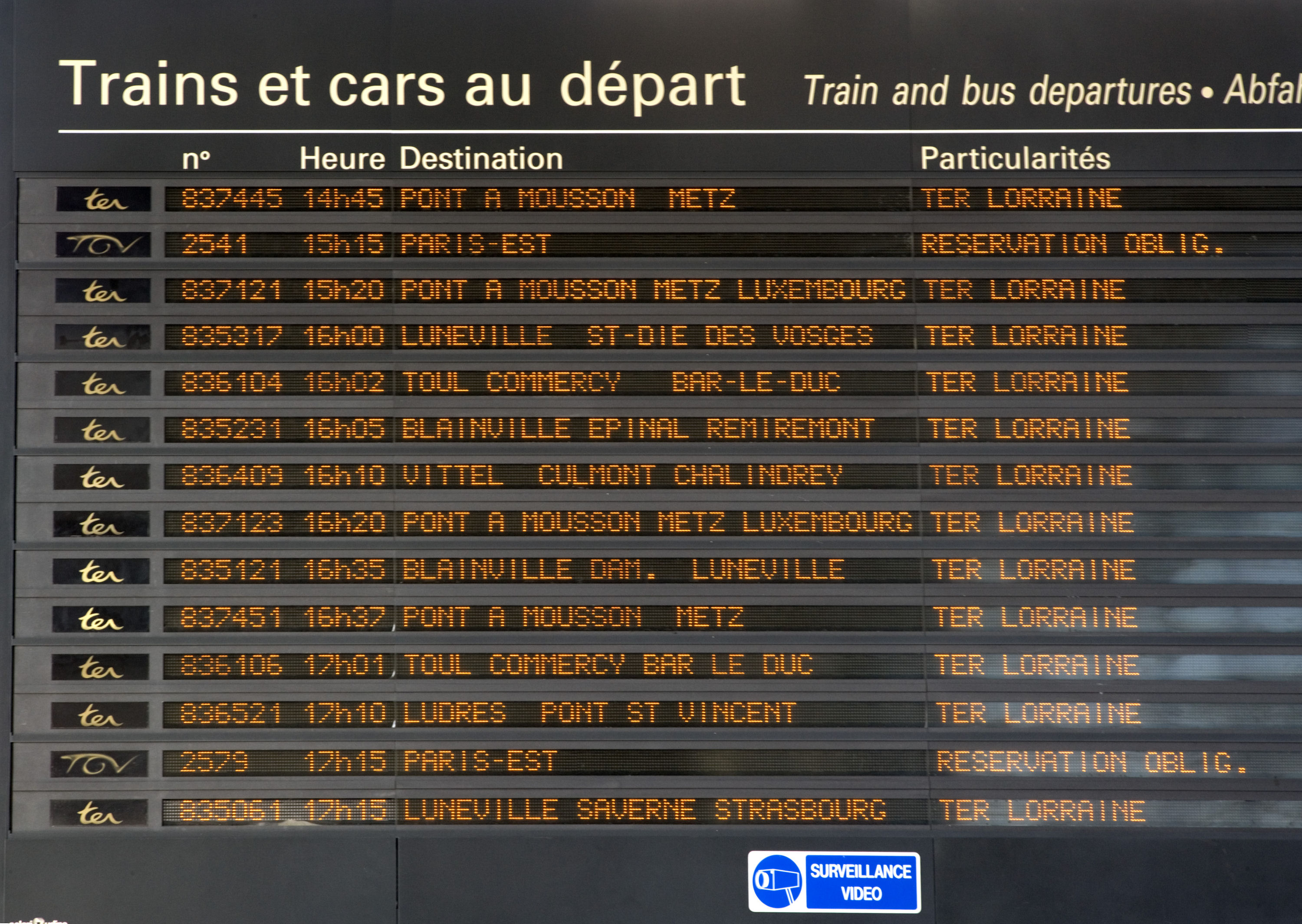 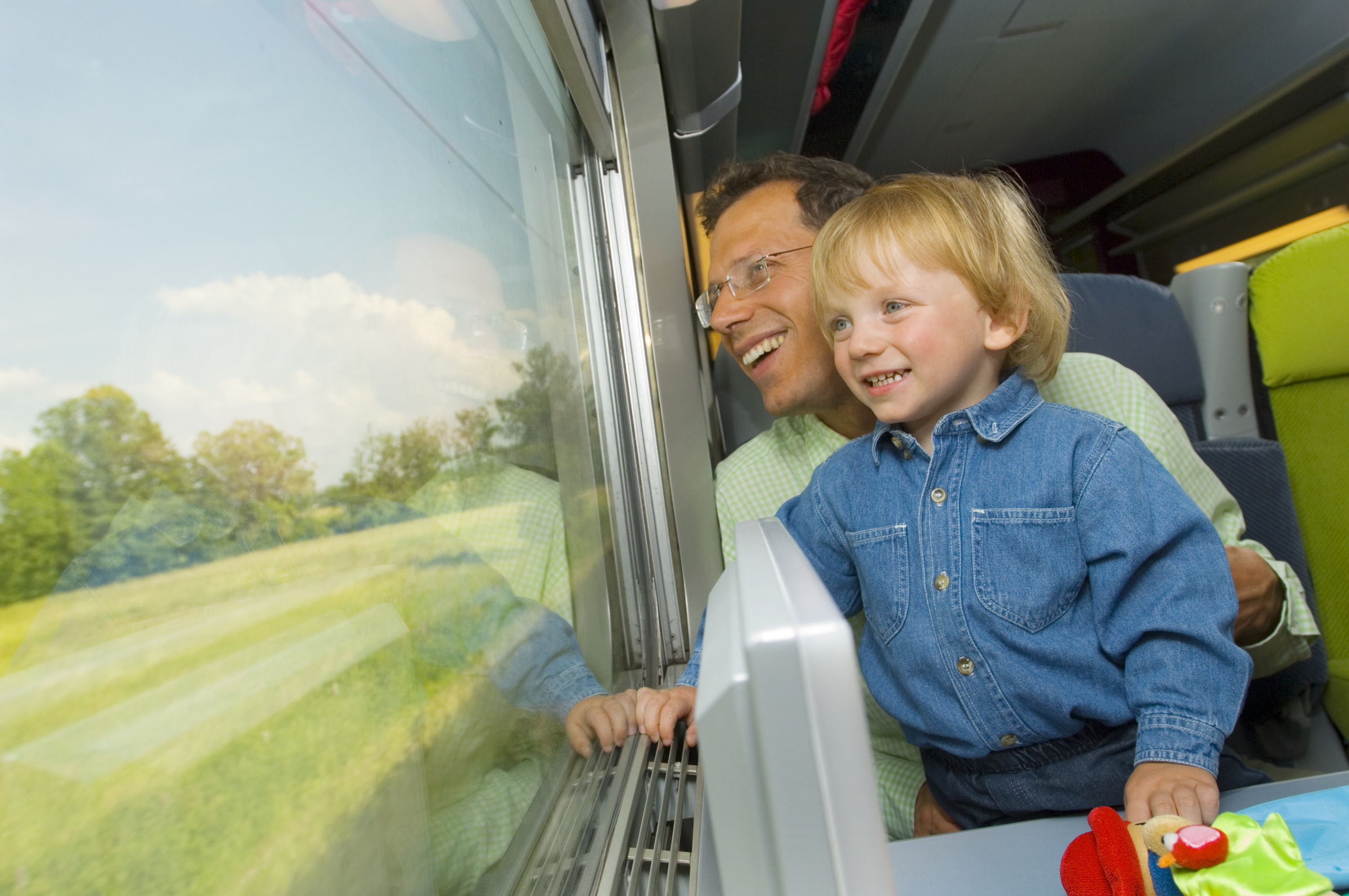 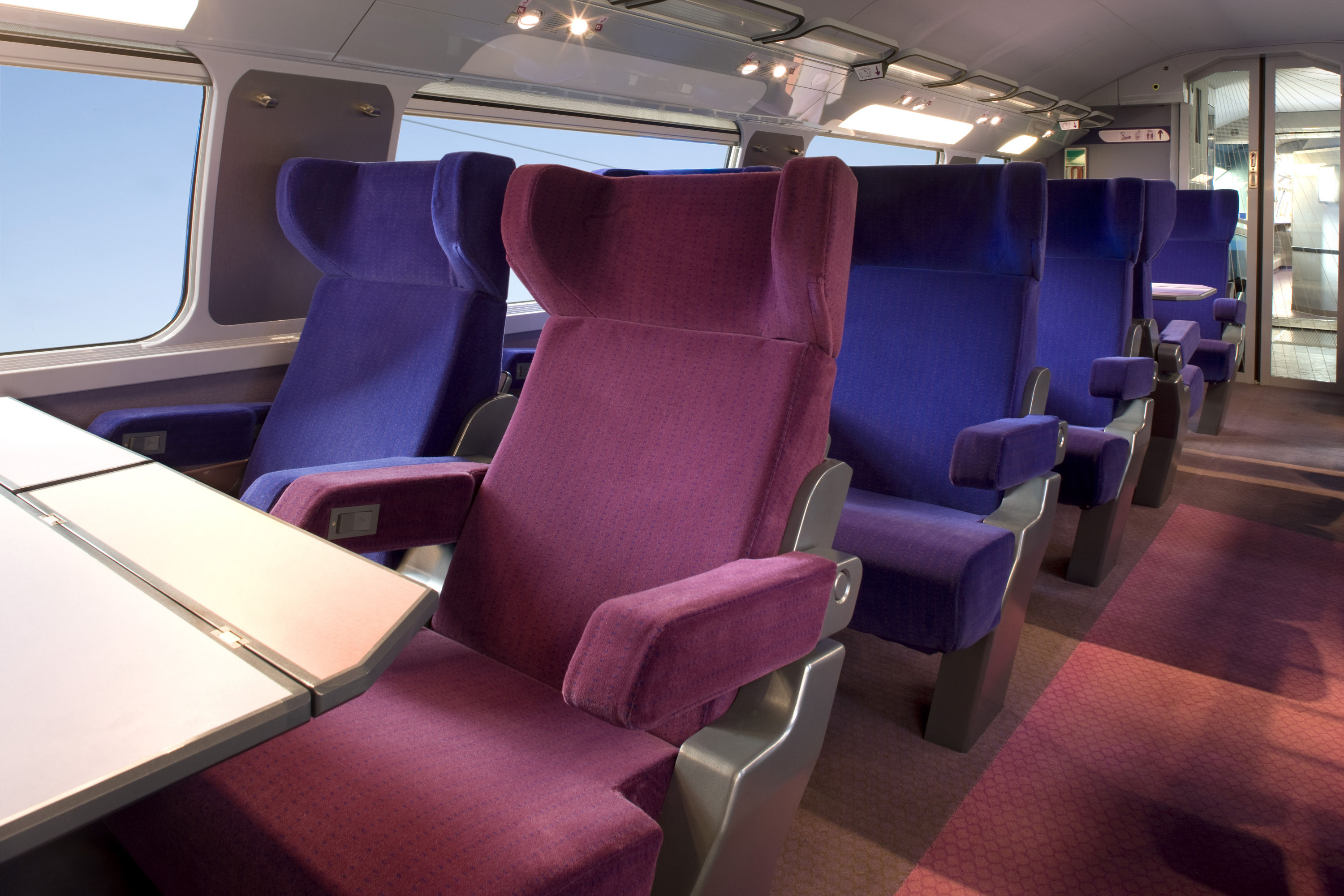 Расслабляющая атмосфера Много свободного пространстваБольшие (панорамные) окнаШирокие креслаЭкономноПриемлемые цены на билетыЖД станции в аэропортахВозможность пересесть на поезд прямо в аэропорту Поезда доставят вас в центр города, в непосредственной близости от основных достопримечательностейОбслуживание на бортуВагон-ресторан, вагон-бар, продажи закусок и напитков с лотков Обслуживание в кресле в 1-м классе Видео-экраны, система развлеченийСпециальные игровые зоны для детейВсегда точно по расписаниюБез пробокУдобное расписание, несколько пар поездов ежедневноБыстро и комфортноМаршрутРасстояниеМинимальное время в пути на машинеВремя в пути на поезде Париж-Реймс150км2 часа0h46Париж-Марсель800км7 часов 13 мин3h03Париж-Лион470км4 часа 30 мин2h08Париж-Бордо590км5 часов 30 мин2h59Париж-Страсбург490км4 часа 25 мин2h20